“A Mask Tells a Story” project (This is not a contest)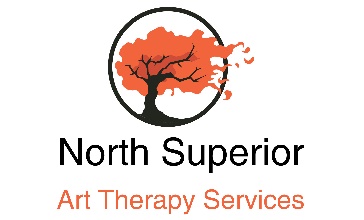 Name:______________________________________Age:________________________________________City:________________________________________About your design: (50 words)________________________________________________________________________________________________________________________________________________________________________________________________________________________________________________________________________________________________________________________________________________________________________________________________________________________________________________________________________________________________________________________________________________________________________________________________________________________________________________________________________________________ How my mental health has been affected by Covid-19 (150 words) _________________________________________________________________________________________________________________________________________________________________________________________________________________________________________________________________________________________________________________________________________________________________________________________________________________________________________________________________________________________________________________________________________________________________________________________________________________________________________________________________________________________________________________________________________________________________ I Agree to have my mask(s) and reflections on display. I Agree to only have my mask image(s) displayed. My child has completed a mask(s) and I agree to have their mask image and reflection displayed. I agree to only have my child’s mask(s) image on display. 